ЗАКОНРЕСПУБЛИКИ ТАТАРСТАНО РЕГУЛИРОВАНИИ ОТДЕЛЬНЫХ ВОПРОСОВ В СФЕРЕ ОХРАНЫ ЗДОРОВЬЯГРАЖДАН В РЕСПУБЛИКЕ ТАТАРСТАНПринятГосударственным СоветомРеспублики Татарстан29 ноября 2012 годаГлава 1. ОБЩИЕ ПОЛОЖЕНИЯСтатья 1. Предмет регулирования настоящего ЗаконаНастоящий Закон в пределах компетенции Республики Татарстан регулирует отдельные вопросы в сфере охраны здоровья граждан в Республике Татарстан (далее - в сфере охраны здоровья).Статья 2. Законодательство в сфере охраны здоровья1. Законодательство в сфере охраны здоровья основывается на Конституции Российской Федерации, Конституции Республики Татарстан и состоит из Федерального закона от 21 ноября 2011 года N 323-ФЗ "Об основах охраны здоровья граждан в Российской Федерации" (далее - Федеральный закон), принимаемых в соответствии с ним других федеральных законов, иных нормативных правовых актов Российской Федерации, настоящего Закона, других законов Республики Татарстан и иных нормативных правовых актов Республики Татарстан.2. Органы местного самоуправления в пределах своей компетенции имеют право издавать муниципальные правовые акты, содержащие нормы об охране здоровья, в соответствии с федеральными законами, иными нормативными правовыми актами Российской Федерации, настоящим Законом и иными нормативными правовыми актами Республики Татарстан.3. Понятия, используемые в настоящем Законе, применяются в том же значении, в каком они определены в Федеральном законе.Глава 2. ПОЛНОМОЧИЯ ОРГАНОВ ГОСУДАРСТВЕННОЙ ВЛАСТИРЕСПУБЛИКИ ТАТАРСТАН И ОРГАНОВ МЕСТНОГО САМОУПРАВЛЕНИЯВ СФЕРЕ ОХРАНЫ ЗДОРОВЬЯСтатья 3. Полномочия Государственного Совета Республики Татарстан в сфере охраны здоровьяК полномочиям Государственного Совета Республики Татарстан в сфере охраны здоровья относятся:1) законодательное регулирование в сфере охраны здоровья;2) осуществление контроля за соблюдением и исполнением законов Республики Татарстан в сфере охраны здоровья;3) осуществление иных полномочий, предусмотренных федеральным законодательством и законодательством Республики Татарстан.Статья 4. Полномочия Кабинета Министров Республики Татарстан в сфере охраны здоровья1. К полномочиям Кабинета Министров Республики Татарстан в сфере охраны здоровья относятся:1) защита прав человека и гражданина в сфере охраны здоровья;2) утверждение и реализация программ развития здравоохранения, обеспечения санитарно-эпидемиологического благополучия населения, профилактики заболеваний, организация обеспечения граждан лекарственными препаратами и медицинскими изделиями, а также участие в санитарно-гигиеническом просвещении населения;3) утверждение и реализация территориальной программы государственных гарантий бесплатного оказания гражданам медицинской помощи, включающей в себя территориальную программу обязательного медицинского страхования;4) утверждение положений об организации деятельности исполнительных органов государственной власти Республики Татарстан, осуществляющих полномочия в сфере охраны здоровья;5) создание в пределах компетенции, определенной законодательством Российской Федерации, условий для развития медицинской помощи, обеспечения ее качества и доступности;(в ред. Закона РТ от 05.04.2019 N 29-ЗРТ)6) организация:а) безвозмездного обеспечения донорской кровью и (или) ее компонентами, а также обеспечения лекарственными препаратами, специализированными продуктами лечебного питания, медицинскими изделиями, средствами для дезинфекции, дезинсекции и дератизации при оказании медицинской помощи, проведении медицинских экспертиз, медицинских осмотров и медицинских освидетельствований в соответствии с пунктом 8 части 1 настоящей статьи и пунктами 4, 4.1 статьи 5 настоящего Закона;(в ред. Закона РТ от 24.07.2014 N 76-ЗРТ)б) осуществления мероприятий по профилактике заболеваний и формированию здорового образа жизни у граждан, проживающих на территории Республики Татарстан;в) осуществления мероприятий по проведению дезинфекции, дезинсекции и дератизации, а также санитарно-противоэпидемических (профилактических) мероприятий в соответствии с законодательством Российской Федерации;г) обеспечения граждан лекарственными препаратами и специализированными продуктами лечебного питания для лечения заболеваний, включенных в перечень жизнеугрожающих и хронических прогрессирующих редких (орфанных) заболеваний, приводящих к сокращению продолжительности жизни гражданина или инвалидности, предусмотренный частью 3 статьи 44 Федерального закона;(в ред. Закона РТ от 24.07.2014 N 76-ЗРТ)7) координация деятельности исполнительных органов государственной власти Республики Татарстан в сфере охраны здоровья, субъектов государственной, муниципальной и частной систем здравоохранения на территории Республики Татарстан;8) реализация мероприятий, направленных на спасение жизни и сохранение здоровья людей при чрезвычайных ситуациях, ликвидацию медико-санитарных последствий чрезвычайных ситуаций, информирование населения о медико-санитарной обстановке в зоне чрезвычайной ситуации и о принимаемых мерах;9) информирование населения Республики Татарстан, в том числе через средства массовой информации, о возможности распространения социально значимых заболеваний и заболеваний, представляющих опасность для окружающих, на территории Республики Татарстан, осуществляемое на основе ежегодных статистических данных, а также информирование об угрозе возникновения и о возникновении эпидемий;10) установление мер социальной поддержки по организации оказания медицинской помощи лицам, страдающим социально значимыми заболеваниями и заболеваниями, представляющими опасность для окружающих, и по организации обеспечения указанных лиц лекарственными препаратами;11) обеспечение разработки и реализация региональных программ научных исследований в сфере охраны здоровья, их координация;12) установление порядка формирования перечня медицинских организаций, оказывающих за счет бюджетных ассигнований бюджета Республики Татарстан высокотехнологичную медицинскую помощь, не включенную в базовую программу обязательного медицинского страхования;(п. 12 в ред. Закона РТ от 28.03.2020 N 15-ЗРТ)13) установление порядка обеспечения донорской кровью и (или) ее компонентами для клинического использования при оказании медицинской помощи в рамках реализации программы государственных гарантий бесплатного оказания гражданам медицинской помощи, для медицинских организаций Республики Татарстан, медицинских организаций органов местного самоуправления, осуществляющих полномочия в сфере охраны здоровья, образовательных организаций, научных организаций, подведомственных органам исполнительной власти Республики Татарстан, а также организаций частной системы здравоохранения, участвующих в реализации программы государственных гарантий бесплатного оказания гражданам медицинской помощи;(в ред. Закона РТ от 02.11.2022 N 75-ЗРТ)13.1) установления порядка организации оказания первичной медико-санитарной помощи в экстренной и неотложной формах, в том числе на дому при вызове медицинского работника, гражданам, которые выбрали медицинскую организацию для получения первичной медико-санитарной помощи в рамках программы государственных гарантий бесплатного оказания гражданам медицинской помощи не по территориально-участковому принципу;(п. 13.1 введен Законом РТ от 24.07.2014 N 76-ЗРТ)13.2) организация медико-биологического обеспечения спортсменов спортивных сборных команд Республики Татарстан;(п. 13.2 введен Законом РТ от 11.04.2018 N 16-ЗРТ)13.3) установление порядка проведения оценки последствий принятия решения о ликвидации медицинской организации, подведомственной исполнительному органу государственной власти Республики Татарстан или органу местного самоуправления, о прекращении деятельности ее обособленного подразделения, включая критерии этой оценки, и порядка создания комиссии по оценке последствий принятия такого решения и подготовки указанной комиссией заключений;(п. 13.3 введен Законом РТ от 11.04.2018 N 16-ЗРТ)14) осуществление иных полномочий в соответствии с федеральным законодательством и законодательством Республики Татарстан.2. Кабинет Министров Республики Татарстан вправе утверждать и реализовывать региональные программы развития службы крови.Статья 5. Полномочия уполномоченного органа исполнительной власти Республики Татарстан в сфере охраны здоровьяК полномочиям уполномоченного органа исполнительной власти Республики Татарстан в сфере охраны здоровья относятся:1) участие в разработке и реализации программ развития здравоохранения, обеспечения санитарно-эпидемиологического благополучия населения, профилактики заболеваний, обеспечении граждан лекарственными препаратами и медицинскими изделиями, а также участие в санитарно-гигиеническом просвещении населения;2) разработка и реализация территориальной программы государственных гарантий бесплатного оказания гражданам медицинской помощи, включающей в себя территориальную программу обязательного медицинского страхования;3) разработка, утверждение и реализация ведомственных программ развития здравоохранения, профилактики заболеваний;4) организация оказания населению Республики Татарстан первичной медико-санитарной помощи, специализированной, в том числе высокотехнологичной, медицинской помощи, скорой, в том числе скорой специализированной, медицинской помощи и паллиативной медицинской помощи в медицинских организациях, подведомственных уполномоченному органу исполнительной власти Республики Татарстан;(в ред. Закона РТ от 24.07.2014 N 76-ЗРТ)4.1) организация проведения медицинских экспертиз, медицинских осмотров и медицинских освидетельствований в медицинских организациях, подведомственных уполномоченному органу исполнительной власти Республики Татарстан;(п. 4.1 введен Законом РТ от 24.07.2014 N 76-ЗРТ)4.2) организация медицинской деятельности, связанной с трансплантацией (пересадкой) органов и тканей человека, в том числе с донорством органов и тканей в целях трансплантации (пересадки), в медицинских организациях, подведомственных уполномоченному органу исполнительной власти Республики Татарстан;(п. 4.2 введен Законом РТ от 08.10.2015 N 73-ЗРТ)5) реализация мероприятий по осуществлению:а) обеспечения лекарственными препаратами, медицинскими изделиями, средствами для дезинфекции при оказании медицинской помощи, проведении медицинских экспертиз, медицинских осмотров и медицинских освидетельствований в соответствии с пунктами 4, 4.1 части 1 настоящей статьи и пунктом 8 части 1 статьи 4 настоящего Закона, обеспечения иммунобиологическими препаратами медицинских организаций, подведомственных уполномоченному органу исполнительной власти Республики Татарстан;(в ред. Закона РТ от 24.07.2014 N 76-ЗРТ)6) безвозмездного обеспечения донорской кровью и (или) ее компонентами при оказании медицинской помощи в случаях, установленных федеральным законодательством;в) санитарно-противоэпидемических (профилактических) мероприятий в соответствии с федеральным законодательством;г) обеспечения граждан лекарственными препаратами и специализированными продуктами лечебного питания для лечения заболеваний, включенных в перечень жизнеугрожающих и хронических прогрессирующих редких (орфанных) заболеваний, приводящих к сокращению продолжительности жизни гражданина или инвалидности, предусмотренный частью 3 статьи 44 Федерального закона;(в ред. Закона РТ от 24.07.2014 N 76-ЗРТ)6) установление случаев и порядка организации оказания первичной медико-санитарной помощи и специализированной медицинской помощи медицинскими работниками медицинских организаций вне таких медицинских организаций, а также в иных медицинских организациях;7) выдача разрешения гражданину на занятие народной медициной, а также лишение гражданина разрешения на занятие народной медициной;8) установление условий прохождения несовершеннолетними медицинских осмотров, в том числе профилактических медицинских осмотров, в связи с занятиями физической культурой и спортом, прохождения диспансеризации, диспансерного наблюдения, медицинской реабилитации, оказания медицинской помощи, в том числе в период обучения и воспитания в образовательных организациях;(в ред. Законов РТ от 12.06.2014 N 53-ЗРТ, от 03.10.2016 N 81-ЗРТ)9) установление порядка и условий получения медицинских консультаций без взимания платы при определении профессиональной пригодности несовершеннолетних;10) установление условий содержания в медицинских организациях государственной системы здравоохранения и муниципальной системы здравоохранения детей-сирот, детей, оставшихся без попечения родителей, и детей, находящихся в трудной жизненной ситуации, до достижения ими возраста четырех лет включительно;11) утверждение перечня медицинских организаций, оказывающих за счет бюджетных ассигнований бюджета Республики Татарстан высокотехнологичную медицинскую помощь, не включенную в базовую программу обязательного медицинского страхования;(п. 11 в ред. Закона РТ от 28.03.2020 N 15-ЗРТ)12) назначение комиссий врачей-психиатров для решения вопроса о необходимости установления диспансерного наблюдения за лицом, страдающим хроническим и затяжным психическим расстройством с тяжелыми стойкими или часто обостряющимися болезненными проявлениями, и о его прекращении;13) регулярное информирование населения Республики Татарстан, в том числе через средства массовой информации, о возможности распространения социально значимых заболеваний и заболеваний, представляющих опасность для окружающих;14) организация заготовки, хранения, транспортировки и обеспечения безопасности донорской крови и (или) ее компонентов в медицинских организациях Республики Татарстан, в образовательных организациях и научных организациях, подведомственных органам исполнительной власти Республики Татарстан;15) проведение на территории Республики Татарстан мероприятий по организации, развитию и пропаганде донорства крови и (или) ее компонентов;16) установление пищевого рациона донора, сдавшего кровь и (или) ее компоненты безвозмездно, не ниже чем примерный пищевой рацион донора;16.1) создание в соответствии с федеральным законодательством условий для организации проведения независимой оценки качества условий оказания услуг медицинскими организациями;(п. 16.1 введен Законом РТ от 16.03.2015 N 14-ЗРТ; в ред. Закона РТ от 13.07.2018 N 55-ЗРТ)16.2) утверждение положения об Общественном совете по проведению независимой оценки качества условий оказания услуг медицинскими организациями;(п. 16.2 в ред. Закона РТ от 13.07.2018 N 55-ЗРТ)16.3) размещение информации о деятельности Общественного совета по проведению независимой оценки качества условий оказания услуг медицинскими организациями, а также о результатах независимой оценки качества условий оказания услуг медицинскими организациями на своем официальном сайте и на официальном сайте для размещения информации о государственных и муниципальных учреждениях в информационно-телекоммуникационной сети "Интернет";(п. 16.3 в ред. Закона РТ от 13.07.2018 N 55-ЗРТ)16.4) обеспечение на своем официальном сайте в информационно-телекоммуникационной сети "Интернет" технической возможности выражения мнений пациентами о качестве условий оказания услуг медицинскими организациями;(п. 16.4 введен Законом РТ от 16.03.2015 N 14-ЗРТ; в ред. Закона РТ от 13.07.2018 N 55-ЗРТ)16.5) утверждение порядка организации медико-биологического обеспечения спортсменов спортивных сборных команд Республики Татарстан по согласованию с уполномоченным органом исполнительной власти Республики Татарстан в области физической культуры и спорта;(п. 16.5 введен Законом РТ от 11.04.2018 N 16-ЗРТ)17) осуществление иных полномочий в соответствии с федеральным законодательством и законодательством Республики Татарстан.Статья 5.1. Информационное обеспечение предоставления мер социальной поддержки(введена Законом РТ от 23.12.2017 N 98-ЗРТ)Информация о предоставлении в соответствии с настоящим Законом мер социальной поддержки размещается в Единой государственной информационной системе социального обеспечения. Размещение (получение) указанной информации в Единой государственной информационной системе социального обеспечения осуществляется в соответствии с Федеральным законом от 17 июля 1999 года N 178-ФЗ "О государственной социальной помощи".Статья 6. Передача отдельных государственных полномочий Республики Татарстан в сфере охраны здоровья органам местного самоуправленияОтдельные государственные полномочия Республики Татарстан в сфере охраны здоровья могут быть переданы для осуществления органам местного самоуправления в соответствии с Федеральным законом от 21 декабря 2021 года N 414-ФЗ "Об общих принципах организации публичной власти в субъектах Российской Федерации". В этом случае оказание медицинской помощи гражданам осуществляется медицинскими организациями муниципальной системы здравоохранения.(в ред. Закона РТ от 26.12.2022 N 105-ЗРТ)Статья 7. Полномочия органов местного самоуправления в сфере охраны здоровья(в ред. Закона РТ от 16.03.2015 N 14-ЗРТ)Органы местного самоуправления муниципальных районов и городских округов Республики Татарстан осуществляют полномочия по решению вопросов местного значения в сфере охраны здоровья в соответствии с Федеральным законом.Статья 8. Реализация мероприятий по профилактике заболеваний и формированию здорового образа жизни1. Реализация мероприятий по профилактике заболеваний и формированию здорового образа жизни осуществляется органами государственной власти Республики Татарстан, органами местного самоуправления в порядке, установленном федеральным законодательством и настоящим Законом.2. Реализация мероприятий по профилактике заболеваний и формированию здорового образа жизни осуществляется органами, указанными в части 1 настоящей статьи, посредством разработки и осуществления в пределах своих полномочий системы организационных, правовых, экономических и социальных мер, направленных на предупреждение возникновения, распространения и раннее выявление заболеваний, на снижение риска их развития, снижение смертности, предупреждение и устранение отрицательного воздействия на здоровье граждан факторов внутренней и внешней среды обитания, информирование граждан о факторах риска для их здоровья, формирование у граждан мотивации к ведению здорового образа жизни и создание условий для ведения гражданами здорового образа жизни, в том числе для занятий физической культурой и спортом.3. К мерам, указанным в части 2 настоящей статьи, относятся:1) формирование у граждан мотивации для регулярной двигательной активности и занятий физической культурой и спортом и создание необходимых для этого условий;2) формирование у граждан представлений и знаний о рациональном и полноценном питании и здоровом образе жизни;3) формирование у граждан мотивации к отказу от злоупотребления алкогольной продукцией, потребления табака или потребления никотинсодержащей продукции, немедицинского потребления наркотических средств и психотропных веществ;(в ред. Закона РТ от 19.11.2020 N 76-ЗРТ)4) формирование у граждан мотивации к своевременному обращению за медицинской помощью;5) популяризация здорового образа жизни;6) повышение квалификации специалистов по вопросам профилактики заболеваний и формирования здорового образа жизни;7) предотвращение возможного распространения заболеваний, в том числе социально значимых заболеваний, заболеваний, представляющих опасность для окружающих, и инфекционных заболеваний, не являющихся социально значимыми, минимизация последствий их распространения;8) информирование граждан о причинах возникновения заболеваний и условиях, способствующих их распространению;9) информирование граждан о медицинских организациях, осуществляющих профилактику заболеваний и оказывающих медицинскую помощь;10) иные необходимые меры.4. Органы государственной власти Республики Татарстан, органы местного самоуправления в установленные ими сроки и порядке ежегодно отчитываются перед населением о результатах реализации мероприятий по профилактике заболеваний и формированию здорового образа жизни, в том числе посредством размещения соответствующей информации на официальном сайте органа в информационно-телекоммуникационной сети "Интернет".5. В целях осуществления мер, предусмотренных настоящей статьей, органы местного самоуправления могут утверждать муниципальные целевые программы.6. Уполномоченный орган исполнительной власти Республики Татарстан в сфере охраны здоровья обязан в установленном им порядке содействовать органам местного самоуправления в реализации на территориях муниципальных образований мероприятий по профилактике заболеваний и формированию здорового образа жизни, в том числе посредством представления соответствующих данных.7. В целях содействия органам местного самоуправления в реализации на территориях муниципальных образований мероприятий по профилактике заболеваний и формированию здорового образа жизни органы государственной власти Республики Татарстан вправе оказывать им финансовую поддержку посредством предоставления местным бюджетам из бюджета Республики Татарстан межбюджетных субсидий и иных межбюджетных трансфертов, имеющих целевое назначение. Цели и условия предоставления и расходования межбюджетных субсидий и иных межбюджетных трансфертов, имеющих целевое назначение, а также критерии отбора органов местного самоуправления для предоставления им из бюджета Республики Татарстан указанных межбюджетных субсидий и иных межбюджетных трансфертов устанавливаются Кабинетом Министров Республики Татарстан.Глава 3. ОТДЕЛЬНЫЕ ВОПРОСЫ ОРГАНИЗАЦИИ ОХРАНЫ ЗДОРОВЬЯСтатья 9. Организация охраны здоровья1. Организация охраны здоровья в Республике Татарстан основывается на функционировании и развитии государственной, муниципальной и частной систем здравоохранения.2. Государственную систему здравоохранения составляют органы и организации, указанные в части 3 статьи 29 Федерального закона, в том числе:1) уполномоченный орган исполнительной власти Республики Татарстан в сфере охраны здоровья и его территориальные органы;2) подведомственные уполномоченному органу исполнительной власти Республики Татарстан в сфере охраны здоровья медицинские организации и фармацевтические организации, иные организации и их обособленные подразделения, осуществляющие деятельность в сфере охраны здоровья.3. Муниципальную систему здравоохранения составляют:1) органы местного самоуправления муниципальных районов и городских округов, осуществляющие полномочия в сфере охраны здоровья;2) подведомственные органам местного самоуправления медицинские организации и фармацевтические организации.4. Частную систему здравоохранения составляют создаваемые юридическими и физическими лицами медицинские организации, фармацевтические организации и иные организации, осуществляющие деятельность в сфере охраны здоровья.5. Органы исполнительной власти Республики Татарстан, органы местного самоуправления и организации независимо от их организационно-правовых форм создают условия доступности для инвалидов (включая инвалидов, использующих кресла-коляски и собак-проводников) объектов инфраструктуры в сфере здравоохранения.(часть 5 введена Законом РТ от 09.10.2015 N 82-ЗРТ)Статья 9.1. Ликвидация медицинских организаций, прекращение деятельности обособленных подразделений медицинских организаций(введена Законом РТ от 11.04.2018 N 16-ЗРТ)1. Медицинские организации ликвидируются в порядке, установленном гражданским законодательством, с учетом особенностей, предусмотренных законодательством Российской Федерации в сфере охраны здоровья.2. В отношении медицинской организации, подведомственной исполнительному органу государственной власти Республики Татарстан или органу местного самоуправления, принятие решения о ее ликвидации, прекращении деятельности ее обособленного подразделения осуществляется на основании положительного заключения комиссии по оценке последствий принятия такого решения, которая создается уполномоченным органом исполнительной власти Республики Татарстан в сфере охраны здоровья и в состав которой на паритетной основе входят представители Государственного Совета Республики Татарстан, уполномоченного органа исполнительной власти Республики Татарстан в сфере охраны здоровья, представительного органа муниципального образования, на территории которого находится медицинская организация или ее обособленное подразделение, органа местного самоуправления, осуществляющего полномочия учредителя медицинской организации, медицинских профессиональных некоммерческих организаций, указанных в части 3 статьи 76 Федерального закона, и общественных объединений по защите прав граждан в сфере охраны здоровья.3. В отношении единственной медицинской организации, подведомственной исполнительному органу государственной власти Республики Татарстан, расположенной в сельском населенном пункте, принятие решения о ее ликвидации, прекращении деятельности ее обособленного подразделения осуществляется в порядке, установленном частью 2 настоящей статьи, с учетом мнения жителей данного сельского населенного пункта, выраженного по результатам общественных (публичных) слушаний, проведение которых организуется исполнительным органом государственной власти Республики Татарстан, осуществляющим полномочия учредителя указанной медицинской организации. Порядок проведения общественных (публичных) слушаний, предусмотренных настоящей частью, и определения их результатов определяется исполнительным органом государственной власти Республики Татарстан в соответствии с Федеральным законом от 21 июля 2014 года N 212-ФЗ "Об основах общественного контроля в Российской Федерации".4. В отношении единственной медицинской организации, подведомственной органу местного самоуправления, расположенной в сельском населенном пункте, принятие решения о ее ликвидации, прекращении деятельности ее обособленного подразделения осуществляется в порядке, установленном частью 2 настоящей статьи, с учетом мнения жителей данного сельского населенного пункта, выраженного по результатам общественных (публичных) слушаний, проведение которых организуется органом местного самоуправления, осуществляющим полномочия учредителя указанной медицинской организации. Порядок проведения общественных (публичных) слушаний, предусмотренных настоящей частью, и определения их результатов определяется органом местного самоуправления, осуществляющим полномочия учредителя медицинской организации, в соответствии с Федеральным законом от 21 июля 2014 года N 212-ФЗ "Об основах общественного контроля в Российской Федерации".Статья 10. Организация оказания медицинской помощиОрганизация оказания медицинской помощи на территории Республики Татарстан в соответствии с территориальной программой государственных гарантий бесплатного оказания гражданам медицинской помощи (за исключением медицинской помощи, оказываемой в медицинских организациях, подведомственных федеральным органам исполнительной власти, перечень которых утверждается уполномоченным Правительством Российской Федерации федеральным органом исполнительной власти) осуществляется в соответствии с федеральным законодательством и законодательством Республики Татарстан.(в ред. Закона РТ от 24.07.2014 N 76-ЗРТ)Статья 11. Организация обязательного медицинского страхования неработающего населения Республики Татарстан1. Страхователями для неработающих граждан в Республике Татарстан являются орган исполнительной власти Республики Татарстан, уполномоченный в порядке, установленном законодательством Российской Федерации, иные организации, определенные Правительством Российской Федерации. Указанные страхователи являются плательщиками страховых взносов на обязательное медицинское страхование неработающего населения.2. Уплата страховых взносов на обязательное медицинское страхование неработающего населения Республики Татарстан производится в соответствии с федеральным законодательством.Статья 11.1. Организация закупок лекарственных средств, медицинских изделий, специализированных продуктов лечебного питания, средств для дезинфекции, иммунобиологических препаратов, ремонта и технического обслуживания медицинской техники в Республике Татарстан(введена Законом РТ от 26.12.2013 N 104-ЗРТ)1. В целях обеспечения подведомственных уполномоченному органу исполнительной власти Республики Татарстан в сфере охраны здоровья организаций лекарственными средствами, медицинскими изделиями, специализированными продуктами лечебного питания, средствами для дезинфекции, иммунобиологическими препаратами, ремонта и технического обслуживания медицинской техники, а также обеспечения лекарственными средствами, медицинскими изделиями, специализированными продуктами лечебного питания граждан, имеющих право на их безвозмездное получение, государственное унитарное предприятие "Медицинская техника и фармация Татарстана" осуществляет в качестве единственного поставщика (исполнителя) полномочия по обеспечению:(в ред. Законов РТ от 30.06.2018 N 43-ЗРТ, от 20.06.2023 N 50-ЗРТ)1) закупок, хранения и доставки лекарственных средств, медицинских изделий, специализированных продуктов лечебного питания, средств для дезинфекции, иммунобиологических препаратов для уполномоченного органа исполнительной власти Республики Татарстан в сфере охраны здоровья, подведомственных указанному органу организаций, участвующих в реализации территориальной программы государственных гарантий бесплатного оказания гражданам медицинской помощи;(в ред. Закона РТ от 20.06.2023 N 50-ЗРТ)2) закупок, хранения, доставки и отпуска лекарственных средств, медицинских изделий, специализированных продуктов лечебного питания для граждан, имеющих право на безвозмездное обеспечение лекарственными средствами, медицинскими изделиями, специализированными продуктами лечебного питания;3) оказания услуг по ремонту и техническому обслуживанию медицинской техники для подведомственных уполномоченному органу исполнительной власти Республики Татарстан в сфере охраны здоровья организаций, участвующих в реализации территориальной программы государственных гарантий бесплатного оказания гражданам медицинской помощи;(в ред. Закона РТ от 20.06.2023 N 50-ЗРТ)4) хранения и доставки в подведомственные уполномоченному органу исполнительной власти Республики Татарстан в сфере охраны здоровья организации лекарственных средств, медицинских изделий и иммунобиологических препаратов, поступающих в Республику Татарстан за счет средств федерального бюджета в целях реализации федеральных программ.(в ред. Закона РТ от 20.06.2023 N 50-ЗРТ)2. Положения части 1 настоящей статьи применяются в случае, если нормативным правовым актом Российской Федерации установлена возможность осуществления государственным унитарным предприятием полномочий единственного поставщика на основании законодательного акта субъекта Российской Федерации.(часть 2 введена Законом РТ от 20.06.2023 N 50-ЗРТ)Статья 11.2. Организация и осуществление мероприятий по оказанию помощи лицам, находящимся в состоянии алкогольного, наркотического или иного токсического опьянения(в ред. Закона РТ от 08.04.2021 N 22-ЗРТ)1. Лицам, находящимся в состоянии алкогольного, наркотического или иного токсического опьянения, оказывается помощь в создаваемых в этих целях специализированных организациях.2. Специализированные организации для оказания помощи лицам, находящимся в состоянии алкогольного, наркотического или иного токсического опьянения (далее - специализированные организации), создаются в форме государственных, муниципальных учреждений.3. Помощь лицам, находящимся в состоянии алкогольного, наркотического или иного токсического опьянения, оказывается за счет средств бюджета Республики Татарстан в специализированных организациях, созданных в следующих муниципальных образованиях Республики Татарстан: город Казань, город Набережные Челны, Азнакаевский муниципальный район, Альметьевский муниципальный район, Бугульминский муниципальный район, Елабужский муниципальный район, Заинский муниципальный район, Зеленодольский муниципальный район, Лениногорский муниципальный район, Нижнекамский муниципальный район, Чистопольский муниципальный район.4. Полномочия по организации и осуществлению мероприятий по оказанию помощи лицам, находящимся в состоянии алкогольного, наркотического или иного токсического опьянения, включая создание специализированных организаций, могут быть переданы для осуществления органам местного самоуправления в порядке, установленном федеральным законодательством.5. Органы местного самоуправления вправе осуществлять мероприятия по оказанию помощи лицам, находящимся в состоянии алкогольного, наркотического или иного токсического опьянения, за счет доходов местных бюджетов, за исключением межбюджетных трансфертов, предоставленных из бюджетов бюджетной системы Российской Федерации, и поступлений налоговых доходов по дополнительным нормативам отчислений.6. Деятельность специализированных организаций организуется в соответствии с правилами, утвержденными уполномоченными федеральными органами исполнительной власти.Статья 12. Народная медицина1. Народной медициной являются методы оздоровления, утвердившиеся в народном опыте, в основе которых лежит использование знаний, умений и практических навыков по оценке и восстановлению здоровья. К народной медицине не относится оказание услуг оккультно-магического характера, а также совершение религиозных обрядов.2. Право на занятие народной медициной имеет гражданин, получивший разрешение, выданное уполномоченным органом исполнительной власти Республики Татарстан в сфере охраны здоровья.3. Решение о выдаче разрешения на занятие народной медициной принимается на основании заявления гражданина и представления медицинской профессиональной некоммерческой организации либо заявления гражданина и совместного представления медицинской профессиональной некоммерческой организации и медицинской организации. Разрешение дает право на занятие народной медициной на территории Республики Татарстан.4. Лицо, получившее разрешение, занимается народной медициной в порядке, установленном уполномоченным органом исполнительной власти Республики Татарстан в сфере охраны здоровья.5. Лишение гражданина разрешения на занятие народной медициной производится по решению уполномоченного органа исполнительной власти Республики Татарстан в сфере охраны здоровья, выдавшего такое разрешение, и может быть обжаловано в суд.6. Народная медицина не входит в программу государственных гарантий бесплатного оказания гражданам медицинской помощи.7. Незаконное занятие народной медициной, а также причинение вреда жизни или здоровью граждан при занятии народной медициной влечет за собой ответственность, предусмотренную законодательством Российской Федерации.Статья 12.1. Независимая оценка качества условий оказания услуг медицинскими организациями(введена Законом РТ от 13.07.2018 N 55-ЗРТ)1. Независимая оценка качества условий оказания услуг медицинскими организациями является одной из форм общественного контроля и проводится в целях предоставления гражданам информации о качестве условий оказания услуг медицинскими организациями, а также в целях повышения качества их деятельности. Независимая оценка качества условий оказания услуг медицинскими организациями не осуществляется в целях контроля качества и безопасности медицинской деятельности, а также экспертизы и контроля качества медицинской помощи.2. Независимая оценка качества условий оказания услуг медицинскими организациями предусматривает оценку условий оказания услуг по таким общим критериям, как открытость и доступность информации о медицинской организации; комфортность условий предоставления медицинских услуг, в том числе время ожидания предоставления медицинской услуги; доброжелательность, вежливость работников медицинской организации; удовлетворенность условиями оказания услуг, а также доступность медицинских услуг для инвалидов.3. Независимая оценка качества условий оказания услуг медицинскими организациями осуществляется в соответствии с Федеральным законом. При проведении независимой оценки качества условий оказания услуг медицинскими организациями используется общедоступная информация о медицинских организациях, размещаемая в том числе в форме открытых данных.4. В соответствии с федеральным законодательством показатели, характеризующие общие критерии оценки качества условий оказания услуг медицинскими организациями, в отношении которых проводится независимая оценка, а также состав информации о результатах независимой оценки качества условий оказания услуг медицинскими организациями, включая единые требования к такой информации, и порядок ее размещения на официальном сайте для размещения информации о государственных и муниципальных учреждениях в информационно-телекоммуникационной сети "Интернет" определяются уполномоченными федеральными органами исполнительной власти.5. Поступившая в уполномоченный орган исполнительной власти Республики Татарстан в сфере охраны здоровья информация о результатах независимой оценки качества условий оказания услуг медицинскими организациями подлежит обязательному рассмотрению в течение одного месяца с даты ее поступления и учитывается при выработке мер по совершенствованию деятельности медицинских организаций и оценке деятельности их руководителей.6. Информация о результатах независимой оценки качества условий оказания услуг медицинскими организациями размещается уполномоченным органом исполнительной власти Республики Татарстан в сфере охраны здоровья на своем официальном сайте и официальном сайте для размещения информации о государственных и муниципальных учреждениях в информационно-телекоммуникационной сети "Интернет".7. Контроль за соблюдением процедур проведения независимой оценки качества условий оказания услуг медицинскими организациями осуществляется в соответствии с законодательством Российской Федерации.8. Руководители медицинских организаций, участвующих в реализации программы государственных гарантий бесплатного оказания гражданам медицинской помощи, несут ответственность за непринятие мер по устранению недостатков, выявленных в ходе независимой оценки качества условий оказания услуг медицинскими организациями, в соответствии с трудовым законодательством. В трудовых договорах с руководителями указанных медицинских организаций в показатели эффективности работы руководителей включаются результаты независимой оценки качества условий оказания услуг медицинскими организациями и выполнения плана по устранению недостатков, выявленных в ходе такой оценки.9. В соответствии с федеральным законодательством результаты независимой оценки качества условий оказания услуг медицинскими организациями учитываются при оценке эффективности деятельности Главы (Раиса) Республики Татарстан, руководителя уполномоченного органа исполнительной власти Республики Татарстан в сфере охраны здоровья.(в ред. Закона РТ от 06.04.2023 N 24-ЗРТ)10. Заключение государственных контрактов на выполнение работ, оказание услуг по сбору и обобщению информации о качестве условий оказания услуг медицинскими организациями осуществляется в соответствии с законодательством Российской Федерации о контрактной системе в сфере закупок товаров, работ, услуг для обеспечения государственных и муниципальных нужд. Уполномоченный орган исполнительной власти Республики Татарстан в сфере охраны здоровья по результатам заключения государственного контракта оформляет решение об определении организации, которая осуществляет сбор и обобщение информации о качестве условий оказания услуг медицинскими организациями (далее - оператор), а также при необходимости предоставляет оператору общедоступную информацию о деятельности данных организаций, формируемую в соответствии с государственной и ведомственной статистической отчетностью (в случае, если она не размещена на официальном сайте организации).Статья 12.2. Общественный совет по проведению независимой оценки качества условий оказания услуг медицинскими организациями(введена Законом РТ от 13.07.2018 N 55-ЗРТ)1. В целях создания условий для проведения независимой оценки качества условий оказания услуг медицинскими организациями Общественная палата Республики Татарстан по обращению уполномоченного органа исполнительной власти Республики Татарстан в сфере охраны здоровья не позднее чем в месячный срок со дня получения указанного обращения формирует из числа представителей общественных организаций, созданных в целях защиты прав и интересов граждан, общественных объединений инвалидов Общественный совет по проведению независимой оценки качества условий оказания услуг медицинскими организациями, участвующими в реализации программы государственных гарантий бесплатного оказания гражданам медицинской помощи, расположенными на территории Республики Татарстан (за исключением медицинских организаций, в отношении которых независимая оценка проводится общественными советами по проведению независимой оценки качества условий оказания услуг медицинскими организациями, созданными при федеральном органе исполнительной власти, осуществляющем функции по выработке и реализации государственной политики и нормативно-правовому регулированию в сфере здравоохранения, при органах местного самоуправления), и утверждает его состав.2. Общественная палата Республики Татарстан информирует уполномоченный орган исполнительной власти Республики Татарстан в сфере охраны здоровья о составе созданного Общественного совета по проведению независимой оценки качества условий оказания услуг медицинскими организациями.3. Состав Общественного совета по проведению независимой оценки качества условий оказания услуг медицинскими организациями (далее - Общественный совет по независимой оценке качества) утверждается сроком на три года.4. При формировании Общественного совета по независимой оценке качества на новый срок осуществляется изменение не менее трети его состава.5. В состав Общественного совета по независимой оценке качества не могут входить представители органов государственной власти и органов местного самоуправления, представители медицинских профессиональных некоммерческих организаций, а также руководители (их заместители) и работники медицинских организаций. При этом Общественный совет по независимой оценке качества привлекает к своей работе представителей медицинских профессиональных некоммерческих организаций и Общественной палаты Республики Татарстан для обсуждения и формирования результатов такой оценки.6. Число членов Общественного совета по независимой оценке качества не может быть менее чем пять человек. Члены Общественного совета по независимой оценке качества осуществляют свою деятельность на общественных началах.7. Информация о деятельности Общественного совета по независимой оценке качества подлежит размещению в информационно-телекоммуникационной сети "Интернет" на официальном сайте уполномоченного органа исполнительной власти Республики Татарстан в сфере охраны здоровья.8. Положение об Общественном совете по независимой оценке качества утверждается уполномоченным органом исполнительной власти Республики Татарстан в сфере охраны здоровья.9. Независимая оценка качества условий оказания услуг медицинскими организациями проводится Общественным советом по независимой оценке качества не чаще чем один раз в год и не реже чем один раз в три года в отношении одной и той же медицинской организации.10. Общественный совет по независимой оценке качества:1) определяет перечень медицинских организаций, которые участвуют в реализации программы государственных гарантий бесплатного оказания гражданам медицинской помощи и в отношении которых проводится независимая оценка качества условий оказания услуг данными организациями;2) принимает участие в рассмотрении проектов документации о закупке работ, услуг, а также проектов государственных контрактов, заключаемых уполномоченным органом исполнительной власти Республики Татарстан в сфере охраны здоровья с оператором;3) осуществляет независимую оценку качества условий оказания услуг медицинскими организациями с учетом информации, представленной оператором;4) представляет в уполномоченный орган исполнительной власти Республики Татарстан в сфере охраны здоровья результаты независимой оценки качества условий оказания услуг медицинскими организациями, а также предложения об улучшении их деятельности.Глава 4. ПРАВА ОТДЕЛЬНЫХ КАТЕГОРИЙ ГРАЖДАНВ СФЕРЕ ОХРАНЫ ЗДОРОВЬЯСтатья 13. Охрана здоровья детей1. Органы исполнительной власти Республики Татарстан и органы местного самоуправления в пределах своих полномочий разрабатывают и реализуют программы, направленные на профилактику, раннее выявление и лечение заболеваний, снижение материнской и младенческой смертности, формирование у детей и их родителей мотивации к здоровому образу жизни, и принимают соответствующие меры по организации обеспечения детей лекарственными препаратами, специализированными продуктами лечебного питания, медицинскими изделиями и по безвозмездному обеспечению детей первых трех лет жизни специальными молочными продуктами питания и смесями по рецептам врачей.2. Органы исполнительной власти Республики Татарстан в пределах своих полномочий создают и развивают медицинские организации, оказывающие медицинскую помощь детям, с учетом обеспечения благоприятных условий для пребывания в них детей, в том числе детей-инвалидов, и возможности пребывания с ними родителей и (или) иных членов семьи, а также социальную инфраструктуру, ориентированную на организованный отдых, оздоровление детей и восстановление их здоровья.Статья 14. Права беременных женщин и матерей в сфере охраны здоровья1. Материнство в Российской Федерации охраняется и поощряется государством.2. Каждая женщина в период беременности, во время родов и после родов обеспечивается медицинской помощью в медицинских организациях в рамках программы государственных гарантий бесплатного оказания гражданам медицинской помощи.3. Обеспечение полноценным питанием беременных женщин, кормящих матерей, а также детей в возрасте до трех лет, в том числе через специальные пункты питания и организации торговли, осуществляется по заключению врачей в соответствии с порядком, установленным Кабинетом Министров Республики Татарстан.Статья 15. Права несовершеннолетних в сфере охраны здоровья1. В сфере охраны здоровья несовершеннолетние имеют право на:1) прохождение медицинских осмотров, в том числе профилактических медицинских осмотров, в связи с занятиями физической культурой и спортом, прохождение диспансеризации, диспансерного наблюдения, медицинской реабилитации, оказание медицинской помощи, в том числе в период обучения и воспитания в образовательных организациях, в порядке, установленном уполномоченным федеральным органом исполнительной власти, и на условиях, установленных уполномоченным органом исполнительной власти Республики Татарстан в сфере охраны здоровья;(в ред. Законов РТ от 12.06.2014 N 53-ЗРТ, от 03.10.2016 N 81-ЗРТ)2) оказание медицинской помощи в период оздоровления и организованного отдыха в порядке, установленном уполномоченным федеральным органом исполнительной власти;3) санитарно-гигиеническое просвещение, обучение и труд в условиях, соответствующих их физиологическим особенностям и состоянию здоровья и исключающих воздействие на них неблагоприятных факторов;4) медицинскую консультацию без взимания платы при определении профессиональной пригодности в порядке и на условиях, которые установлены уполномоченным органом исполнительной власти Республики Татарстан в сфере охраны здоровья;5) получение информации о состоянии здоровья в доступной для них форме в соответствии со статьей 22 Федерального закона.2. Несовершеннолетние в возрасте старше пятнадцати лет или больные наркоманией несовершеннолетние в возрасте старше шестнадцати лет имеют право на информированное добровольное согласие на медицинское вмешательство или на отказ от него в соответствии с Федеральным законом, за исключением случаев оказания им медицинской помощи в соответствии с частями 2 и 9 статьи 20 Федерального закона.(в ред. Закона РТ от 24.07.2014 N 76-ЗРТ)3. Дети-сироты, дети, оставшиеся без попечения родителей, и дети, находящиеся в трудной жизненной ситуации, до достижения ими возраста четырех лет включительно могут содержаться в медицинских организациях государственной системы здравоохранения и муниципальной системы здравоохранения в порядке, установленном уполномоченным федеральным органом исполнительной власти, и на условиях, установленных уполномоченным органом исполнительной власти Республики Татарстан в сфере охраны здоровья.4. Несовершеннолетним при оказании им медицинской помощи могут быть назначены лекарственные препараты, включенные в стандарты медицинской помощи детям и клинические рекомендации и применяемые в соответствии с показателями (характеристиками) лекарственного препарата, не указанными в инструкции по его применению, в соответствии с частью 14.1 статьи 37 Федерального закона.(часть 4 введена Законом РТ от 29.04.2022 N 28-ЗРТ)5. Лица, страдающие заболеваниями или состояниями (группами заболеваний или состояний), включенными в перечень заболеваний или состояний (групп заболеваний или состояний), установленный уполномоченным федеральным органом исполнительной власти, при достижении ими совершеннолетия вправе до достижения ими возраста двадцати одного года наблюдаться и продолжать лечение в медицинской организации, оказывавшей им до достижения совершеннолетия медицинскую помощь при таких заболеваниях или состояниях (группах заболеваний или состояний).(часть 5 введена Законом РТ от 29.04.2022 N 28-ЗРТ)Глава 5. ИНФОРМИРОВАНИЕ НАСЕЛЕНИЯ О ВОЗМОЖНОСТИРАСПРОСТРАНЕНИЯ СОЦИАЛЬНО ЗНАЧИМЫХ ЗАБОЛЕВАНИЙИ ЗАБОЛЕВАНИЙ, ПРЕДСТАВЛЯЮЩИХ ОПАСНОСТЬ ДЛЯ ОКРУЖАЮЩИХ,А ТАКЖЕ ИНФОРМИРОВАНИЕ ОБ УГРОЗЕВОЗНИКНОВЕНИЯ И О ВОЗНИКНОВЕНИИ ЭПИДЕМИЙСтатья 16. Органы, осуществляющие информирование населения о возможности распространения социально значимых заболеваний и заболеваний, представляющих опасность для окружающих, а также информирование об угрозе возникновения и о возникновении эпидемийИнформирование населения о возможности распространения социально значимых заболеваний и заболеваний, представляющих опасность для окружающих, а также информирование об угрозе возникновения и о возникновении эпидемий осуществляют органы государственной власти Республики Татарстан в порядке, установленном Кабинетом Министров Республики Татарстан, и органы местного самоуправления муниципальных районов и городских округов в порядке, установленном статьями 17 - 19 настоящего Закона.Статья 17. Предмет информирования населения1. Органы местного самоуправления муниципальных районов и городских округов на основе ежегодных статистических данных информируют население о возможности распространения социально значимых заболеваний и заболеваний, представляющих опасность для окружающих, в том числе доводят до сведения населения данные:1) о перечне социально значимых заболеваний и заболеваний, представляющих опасность для окружающих;2) о причинах возникновения и условиях распространения социально значимых заболеваний и заболеваний, представляющих опасность для окружающих;3) об уровне распространенности социально значимых заболеваний и заболеваний, представляющих опасность для окружающих, на территориях соответствующих муниципальных образований;4) об уровне заболеваемости населения соответствующих муниципальных образований социально значимыми заболеваниями и заболеваниями, представляющими опасность для окружающих;5) об уровне смертности населения соответствующих муниципальных образований от социально значимых заболеваний и заболеваний, представляющих опасность для окружающих;6) о прогнозах возможного распространения социально значимых заболеваний и заболеваний, представляющих опасность для окружающих, на территориях соответствующих муниципальных образований;7) о мерах по предотвращению возможного распространения социально значимых заболеваний и заболеваний, представляющих опасность для окружающих, на территориях соответствующих муниципальных образований и минимизации последствий такого распространения;8) иные необходимые данные.2. Органы местного самоуправления муниципальных районов и городских округов при осуществлении информирования об угрозе возникновения и возникновении эпидемий доводят до сведения населения данные:1) о заболеваниях, эпидемии которых могут возникнуть или возникли на территориях соответствующих муниципальных образований, о симптомах таких заболеваний, характере и продолжительности их протекания и лекарственных препаратах, применяемых для их профилактики или лечения;2) о причинах возникновения эпидемий и условиях, способствующих их распространению;3) об эпидемических очагах на территориях соответствующих муниципальных образований;4) о мерах по предотвращению угрозы возникновения эпидемий и ликвидации последствий возникших эпидемий, включая данные о проводимых карантинных мероприятиях и о медицинских организациях, оказывающих медицинскую помощь в связи с возникновением эпидемий, приемах и способах защиты населения от возникших эпидемий;5) иные необходимые данные.3. Доводимые до сведения населения в соответствии с частями 1 и 2 настоящей статьи данные должны быть оперативными, понятными и достоверными.Статья 18. Сроки информирования населения1. Органы местного самоуправления муниципальных районов и городских округов осуществляют информирование населения о возможности распространения социально значимых заболеваний и заболеваний, представляющих опасность для окружающих, не позднее одного месяца со дня получения соответствующих ежегодных статистических данных.2. Органы местного самоуправления муниципальных районов и городских округов после непосредственного обнаружения либо получения от государственных и иных органов и организаций, а также граждан сведений об угрозе возникновения и возникновении эпидемий незамедлительно приступают к осуществлению информирования населения об угрозе возникновения и возникновении эпидемий и прекращают его после исключения угрозы возникновения эпидемии или ликвидации последствий возникшей эпидемии.3. Органы местного самоуправления муниципальных районов и городских округов осуществляют информирование населения о прекращении угрозы возникновения эпидемий и окончании (локализации) эпидемий в срок не позднее дня, следующего за днем непосредственного обнаружения либо получения от государственных и иных органов и организаций сведений о прекращении угрозы возникновения эпидемий и окончании (локализации) эпидемий.Статья 19. Формы информирования населенияИнформирование населения осуществляется органами местного самоуправления муниципальных районов и городских округов посредством:1) размещения в общественных местах стендов, содержащих соответствующие данные;2) доведения соответствующих данных до сведения населения на встречах с ним;3) опубликования соответствующих данных в средствах массовой информации;4) размещения соответствующих данных на официальном сайте органа местного самоуправления муниципального района или городского округа в информационно-телекоммуникационной сети "Интернет";5) использования специализированных технических средств оповещения и информирования населения в местах массового пребывания людей;6) использования иных форм информирования населения в соответствии с законодательством.Статья 20. Содействие в информировании населенияУполномоченный орган исполнительной власти Республики Татарстан в сфере охраны здоровья обязан в установленном им порядке содействовать органам местного самоуправления муниципальных районов и городских округов в информировании населения, в том числе посредством представления соответствующих данных.Глава 6. О ДОНОРСТВЕ КРОВИ И ЕЕ КОМПОНЕНТОВСтатья 21. Служба кровиСлужбой крови являются объединенные в единую систему органы и организации, указанные в статье 5 Федерального закона от 20 июля 2012 года N 125-ФЗ "О донорстве крови и ее компонентов", в том числе:1) уполномоченный орган исполнительной власти Республики Татарстан в сфере охраны здоровья;(в ред. Закона РТ от 02.11.2022 N 75-ЗРТ)2) медицинские организации, образовательные организации, научные организации, подведомственные органам исполнительной власти Республики Татарстан, и осуществляющие деятельность в сфере обращения донорской крови и (или) ее компонентов.Статья 22. Пропаганда донорства крови и ее компонентов1. Пропаганда донорства крови и ее компонентов представляет собой информирование населения о социальной значимости донорства крови и ее компонентов в целях привлечения потенциальных доноров к сдаче крови и (или) ее компонентов, осуществляемое через средства массовой информации, а также посредством издания и распространения произведений науки, литературы и рекламных материалов, организации тематических выставок, смотров, конференций и использования других способов информирования населения, не запрещенных законодательством Российской Федерации.2. Пропаганду донорства крови и ее компонентов осуществляют входящие в службу крови федеральные органы исполнительной власти в сфере охраны здоровья, уполномоченный орган исполнительной власти Республики Татарстан в сфере охраны здоровья, а также организации, осуществляющие деятельность в сфере обращения донорской крови и (или) ее компонентов.Статья 23. Участие общественных объединений и некоммерческих организаций в мероприятиях по развитию донорства крови и ее компонентовОбщественные объединения и некоммерческие организации (в том числе Общероссийская общественная организация "Российский Красный Крест") совместно с входящими в службу крови федеральными органами исполнительной власти в сфере охраны здоровья, уполномоченным органом исполнительной власти Республики Татарстан в сфере охраны здоровья, а также совместно с организациями, осуществляющими деятельность в сфере обращения донорской крови и (или) ее компонентов, могут участвовать в мероприятиях по развитию донорства крови и ее компонентов, в том числе в мероприятиях, направленных на пропаганду безвозмездного донорства крови и (или) ее компонентов.(в ред. Закона РТ от 02.11.2022 N 75-ЗРТ)Глава 7. ФИНАНСОВОЕ ОБЕСПЕЧЕНИЕ В СФЕРЕ ОХРАНЫ ЗДОРОВЬЯСтатья 24. Источники финансового обеспечения в сфере охраны здоровьяИсточниками финансового обеспечения в сфере охраны здоровья являются средства федерального бюджета, бюджета Республики Татарстан, местных бюджетов, средства обязательного медицинского страхования, средства организаций и граждан, средства, поступившие от физических и юридических лиц, в том числе добровольные пожертвования, и иные не запрещенные федеральным законодательством и законодательством Республики Татарстан источники.Статья 25. Расходное обязательство Республики Татарстан в сфере охраны здоровья1. Расходным обязательством Республики Татарстан в сфере охраны здоровья является финансовое обеспечение мероприятий:(в ред. Закона РТ от 13.11.2020 N 67-ЗРТ)1) в рамках территориальной программы государственных гарантий бесплатного оказания гражданам медицинской помощи:а) по оказанию гражданам первичной медико-санитарной помощи (в части медицинской помощи, не включенной в программы обязательного медицинского страхования, а также расходов, не включенных в структуру тарифов на оплату медицинской помощи, предусмотренную в программах обязательного медицинского страхования);б) по оказанию гражданам специализированной, в том числе высокотехнологичной, медицинской помощи (в части медицинской помощи, не включенной в территориальную программу обязательного медицинского страхования, а также расходов, не включенных в структуру тарифов на оплату медицинской помощи, предусмотренную в территориальной программе обязательного медицинского страхования);в) по оказанию гражданам скорой, в том числе скорой специализированной, медицинской помощи (в части медицинской помощи, не включенной в территориальную программу обязательного медицинского страхования, а также расходов, не включенных в структуру тарифов на оплату медицинской помощи, предусмотренную в территориальной программе обязательного медицинского страхования);г) по оказанию гражданам паллиативной медицинской помощи;2) по обеспечению граждан зарегистрированными в установленном порядке на территории Российской Федерации лекарственными препаратами и специализированными продуктами лечебного питания для лечения заболеваний, включенных в перечень жизнеугрожающих и хронических прогрессирующих редких (орфанных) заболеваний, приводящих к сокращению продолжительности жизни гражданина или его инвалидности за исключением заболеваний, указанных в пункте 21 части 2 статьи 14 Федерального закона);(в ред. Законов РТ от 24.07.2014 N 76-ЗРТ, от 09.07.2016 N 58-ЗРТ)3) по реализации мер в целях предупреждения, ограничения распространения и ликвидации инфекционных болезней на территории Республики Татарстан;4) по развитию, организации и пропаганде донорства крови и ее компонентов;5) по предупреждению распространения ВИЧ-инфекции, проводимых медицинскими организациями, находящимися в ведении Республики Татарстан;(в ред. Закона РТ от 24.07.2014 N 76-ЗРТ)6) по уплате страховых взносов на обязательное медицинское страхование неработающего населения;6.1) по медицинской деятельности, связанной с донорством органов человека, костного мозга и гемопоэтических стволовых клеток в целях трансплантации (пересадки) и осуществляемой за счет бюджетных ассигнований бюджета Республики Татарстан, предусмотренных для выделения медицинским организациям, подведомственным уполномоченному органу исполнительной власти Республики Татарстан;(п. 6.1 введен Законом РТ от 08.10.2015 N 73-ЗРТ; в ред. Закона РТ от 04.10.2022 N 66-ЗРТ)6.2) по медико-биологическому обеспечению спортсменов спортивных сборных команд Республики Татарстан;(п. 6.2 введен Законом РТ от 11.04.2018 N 16-ЗРТ)7) иные обязательства в соответствии с федеральным законодательством и законодательством Республики Татарстан.2. В целях финансового обеспечения расходов бюджета Территориального фонда обязательного медицинского страхования Республики Татарстан случаями предоставления межбюджетных трансфертов из бюджета Республики Татарстан бюджету Территориального фонда обязательного медицинского страхования Республики Татарстан являются:оказание высокотехнологичной медицинской помощи, не включенной в базовую программу обязательного медицинского страхования;оказание услуг санитарно-авиационной эвакуации, осуществляемой воздушными судами;оказание первичной медико-санитарной и специализированной медицинской помощи при заболеваниях, передаваемых половым путем, вызванных вирусом иммунодефицита человека, синдроме приобретенного иммунодефицита, туберкулезе, психических расстройствах и расстройствах поведения, оказываемой медицинскими организациями, участвующими в реализации Программы государственных гарантий бесплатного оказания гражданам медицинской помощи на территории Республики Татарстан на соответствующий финансовый год и на плановый период и не осуществляющими деятельность в сфере обязательного медицинского страхования;осуществление в порядке и размерах, устанавливаемых Кабинетом Министров Республики Татарстан, ежемесячных денежных выплат стимулирующего характера медицинским, фармацевтическим работникам и педагогическим работникам медицинских организаций Республики Татарстан, непосредственно участвующим в оказании противотуберкулезной помощи населению;осуществление в порядке и размерах, устанавливаемых Кабинетом Министров Республики Татарстан, дополнительных денежных выплат за интенсивность труда водителям выездных бригад станций и отделений скорой и неотложной медицинской помощи медицинских организаций Республики Татарстан, а также водителям отделений паллиативной медицинской помощи медицинских организаций Республики Татарстан, определяемых Кабинетом Министров Республики Татарстан;оказание паллиативной медицинской помощи;реализация мероприятий по оздоровлению детей в условиях детских санаториев;оказание медицинской помощи в экстренной и неотложной форме гражданам, не идентифицированным и не застрахованным по обязательному медицинскому страхованию, при заболеваниях и состояниях, входящих в базовую программу обязательного медицинского страхования;оказание услуг по зубопротезированию и слухопротезированию отдельным категориям граждан в соответствии с законодательством Республики Татарстан;выполнение управленческих функций государственным учреждением "Территориальный фонд обязательного медицинского страхования Республики Татарстан" в рамках реализации мероприятий по осуществлению преимущественно одноканального финансирования медицинских организаций через систему обязательного медицинского страхования.(часть 2 введена Законом РТ от 13.11.2020 N 67-ЗРТ)Глава 8. ОРГАНИЗАЦИЯ КОНТРОЛЯ В СФЕРЕ ОХРАНЫ ЗДОРОВЬЯСтатья 26. Контроль (надзор) в сфере охраны здоровья, а также органы, уполномоченные осуществлять его(в ред. Закона РТ от 11.12.2021 N 89-ЗРТ)1. Контроль (надзор) в сфере охраны здоровья осуществляется посредством видов контроля (надзора), установленных статьей 85 Федерального закона.2. Уполномоченным органом исполнительной власти Республики Татарстан, осуществляющим контроль (надзор) в пределах полномочий, определенных Федеральным законом, является уполномоченный орган исполнительной власти Республики Татарстан в сфере охраны здоровья.Статья 27. Полномочия органов, осуществляющих государственный контроль (надзор) в сфере охраны здоровья(в ред. Закона РТ от 11.12.2021 N 89-ЗРТ)1. Уполномоченные федеральные органы исполнительной власти, уполномоченный орган исполнительной власти Республики Татарстан в сфере охраны здоровья (далее - органы государственного контроля (надзора)):(в ред. Закона РТ от 11.12.2021 N 89-ЗРТ)1) выдают обязательные для исполнения предписания в случае выявления нарушений законодательства Российской Федерации в сфере охраны здоровья, законодательства Российской Федерации об обращении лекарственных средств;2) привлекают к ответственности за нарушение законодательства Российской Федерации в сфере охраны здоровья, законодательства Российской Федерации об обращении лекарственных средств медицинские организации и фармацевтические организации и их должностных лиц, должностных лиц федеральных органов исполнительной власти, органов исполнительной власти Республики Татарстан, органов местного самоуправления, государственных внебюджетных фондов в случаях и в порядке, которые установлены законодательством Российской Федерации;3) составляют протоколы об административных правонарушениях в сфере охраны здоровья, обращения лекарственных средств и принимают меры по предотвращению таких нарушений;4) направляют в уполномоченные органы материалы, связанные с нарушениями обязательных требований, для решения вопросов о возбуждении уголовных дел по признакам преступлений;5) обращаются в суд с исками, заявлениями о нарушениях законодательства Российской Федерации в сфере охраны здоровья, законодательства Российской Федерации об обращении лекарственных средств;6) участвуют в рассмотрении судом дел, связанных с применением и (или) нарушением законодательства Российской Федерации в сфере охраны здоровья, законодательства Российской Федерации об обращении лекарственных средств;7) размещают на официальном сайте в информационно-телекоммуникационной сети "Интернет" решения и предписания, принятые в процессе осуществления государственного контроля (надзора) в сфере охраны здоровья и затрагивающие интересы неопределенного круга лиц.(в ред. Закона РТ от 11.12.2021 N 89-ЗРТ)2. При рассмотрении заявлений о нарушении законодательства Российской Федерации в сфере охраны здоровья, законодательства Российской Федерации об обращении лекарственных средств и проведении проверки работники органа государственного контроля (надзора) при предъявлении ими служебных удостоверений и решения руководителя органа государственного контроля (надзора), его заместителя о проведении проверки соблюдения законодательства Российской Федерации в сфере охраны здоровья, законодательства Российской Федерации об обращении лекарственных средств имеют право:(в ред. Закона РТ от 11.12.2021 N 89-ЗРТ)1) организовывать проведение необходимых исследований, испытаний, экспертиз, анализов и оценок, в том числе научных исследований по вопросам осуществления контроля (надзора) в установленной сфере деятельности;(в ред. Закона РТ от 11.12.2021 N 89-ЗРТ)2) запрашивать и получать сведения, необходимые для принятия решений по вопросам, отнесенным к компетенции органа государственного контроля (надзора);(в ред. Закона РТ от 11.12.2021 N 89-ЗРТ)3) давать юридическим лицам и физическим лицам разъяснения по вопросам, отнесенным к компетенции органа государственного контроля (надзора);(в ред. Закона РТ от 11.12.2021 N 89-ЗРТ)4) привлекать в установленном порядке для проработки вопросов в сфере охраны здоровья научные и иные организации, ученых и специалистов;5) беспрепятственно получать доступ на территорию проверяемых органов или организаций либо в используемые указанными органами или организациями при осуществлении своей деятельности здания, строения, сооружения, помещения, к используемым ими оборудованию, подобным объектам, транспортным средствам и перевозимым грузам;6) изымать образцы производимых товаров в установленном законодательством Российской Федерации порядке;7) снимать копии с документов, необходимых для проведения государственного контроля (надзора) в сфере охраны здоровья, в установленном законодательством Российской Федерации порядке;(в ред. Закона РТ от 11.12.2021 N 89-ЗРТ)8) применять предусмотренные федеральным законодательством и законодательством Республики Татарстан меры ограничительного, предупредительного и профилактического характера, направленные на недопущение и (или) ликвидацию последствий нарушения законодательства Российской Федерации в сфере охраны здоровья, законодательства Российской Федерации об обращении лекарственных средств.3. Утратила силу. - Закон РТ от 11.12.2021 N 89-ЗРТ.Статья 28. Утратила силу. - Закон РТ от 11.12.2021 N 89-ЗРТ.Статья 29. Ведомственный контроль качества и безопасности медицинской деятельности, осуществляемый уполномоченным органом исполнительной власти Республики Татарстан в сфере охраны здоровья1. Уполномоченным органом исполнительной власти Республики Татарстан в сфере охраны здоровья в порядке, установленном уполномоченным федеральным органом исполнительной власти, осуществляется ведомственный контроль качества и безопасности медицинской деятельности подведомственных ему органов и организаций, предметом которого является соблюдение обязательных требований, указанных в подпунктах "а" - "в", "д", "е" и "з" пункта 1 части 2 статьи 87 и пункте 1 части 2 статьи 95 Федерального закона (в части соблюдения медицинскими организациями требований к безопасному применению и эксплуатации медицинских изделий и их утилизации (уничтожению)), посредством осуществления полномочий, предусмотренных пунктами 1 и 2 части 3 статьи 87 Федерального закона.(часть 1 в ред. Закона РТ от 11.12.2021 N 89-ЗРТ)2. Порядок организации и проведения ведомственного контроля качества и безопасности медицинской деятельности устанавливается уполномоченным федеральным органом исполнительной власти.Статья 30. Внутренний контроль качества и безопасности медицинской деятельностиОрганами, организациями государственной, муниципальной и частной систем здравоохранения осуществляется внутренний контроль качества и безопасности медицинской деятельности в соответствии с требованиями к его организации и проведению, утвержденными уполномоченным федеральным органом исполнительной власти.(в ред. Закона РТ от 05.04.2019 N 29-ЗРТ)Глава 9. ЗАКЛЮЧИТЕЛЬНЫЕ ПОЛОЖЕНИЯСтатья 31. Признание утратившими силу отдельных законодательных актов Республики ТатарстанПризнать утратившими силу:1) Закон Республики Татарстан от 18 июня 1998 года N 1659 "Об охране здоровья граждан" (Ведомости Государственного Совета Татарстана, 1998, N 8 (I часть);2) Закон Республики Татарстан от 12 мая 2003 года N 14-ЗРТ "О внесении изменений и дополнений в Закон Республики Татарстан "Об охране здоровья граждан" (Ведомости Государственного Совета Татарстана, 2003, N 5);3) Закон Республики Татарстан от 15 марта 2004 года 14-ЗРТ "О внесении изменений в Закон Республики Татарстан "Об охране здоровья граждан" (Ведомости Государственного Совета Татарстана, 2004, N 3 (I часть);4) Закон Республики Татарстан от 20 марта 2006 года N 22-ЗРТ "О внесении изменений в Закон Республики Татарстан "Об охране здоровья граждан" (Ведомости Государственного Совета Татарстана, 2006, N 3 (I часть);5) Закон Республики Татарстан от 27 декабря 2007 года N 67-ЗРТ "О внесении изменений в Закон Республики Татарстан "Об охране здоровья граждан" (Ведомости Государственного Совета Татарстана, 2007, N 12 (II часть);6) Закон Республики Татарстан от 29 июля 2009 года N 35-ЗРТ "О внесении изменений в Закон Республики Татарстан "Об охране здоровья граждан" (Ведомости Государственного Совета Татарстана, 2009, N 7-8(1 часть);7) Закон Республики Татарстан от 29 июня 2010 года N 37-ЗРТ "О внесении изменений в Закон Республики Татарстан "Об охране здоровья граждан" (Ведомости Государственного Совета Татарстана, 2010, N 6 (I часть);8) Закон Республики Татарстан от 25 декабря 2010 года N 103-ЗРТ "О внесении изменения в статью 52 Закона Республики Татарстан "Об охране здоровья граждан" (Ведомости Государственного Совета Татарстана, 2010, N 12 (II часть).Статья 32. Порядок вступления в силу настоящего Закона1. Настоящий Закон вступает в силу через 30 дней после дня его официального опубликования, за исключением положений, для которых настоящей статьей установлены иные сроки вступления их в силу.2. Часть 5 настоящей статьи вступает в силу со дня его официального опубликования.3. Пункт 13 части 1, часть 2 статьи 4, пункты 14 - 16 статьи 5, глава 6 настоящего Закона вступают в силу с 20 января 2013 года.4. Утратила силу. - Закон РТ от 28.03.2020 N 15-ЗРТ.5. Кабинету Министров Республики Татарстан привести свои нормативные правовые акты в соответствие с настоящим Законом, а также обеспечить принятие нормативных правовых актов Республики Татарстан, предусмотренных настоящим Законом.ПрезидентРеспублики ТатарстанР.Н.МИННИХАНОВКазань, Кремль22 декабря 2012 годаN 87-ЗРТ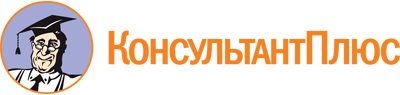 Закон РТ от 22.12.2012 N 87-ЗРТ
(ред. от 20.06.2023)
"О регулировании отдельных вопросов в сфере охраны здоровья граждан в Республике Татарстан"
(принят ГС РТ 29.11.2012)Документ предоставлен КонсультантПлюс

www.consultant.ru

Дата сохранения: 29.06.2023
 22 декабря 2012 годаN 87-ЗРТСписок изменяющих документов(в ред. Законов РТ от 26.12.2013 N 104-ЗРТ, от 12.06.2014 N 53-ЗРТ,от 24.07.2014 N 76-ЗРТ, от 16.03.2015 N 14-ЗРТ, от 08.10.2015 N 73-ЗРТ,от 09.10.2015 N 82-ЗРТ, от 26.03.2016 N 20-ЗРТ, от 09.07.2016 N 58-ЗРТ,от 03.10.2016 N 81-ЗРТ, от 10.07.2017 N 51-ЗРТ, от 23.12.2017 N 98-ЗРТ,от 11.04.2018 N 16-ЗРТ, от 30.06.2018 N 43-ЗРТ, от 13.07.2018 N 55-ЗРТ,от 26.10.2018 N 80-ЗРТ, от 05.04.2019 N 29-ЗРТ, от 28.03.2020 N 15-ЗРТ,от 13.11.2020 N 67-ЗРТ, от 19.11.2020 N 76-ЗРТ, от 08.04.2021 N 22-ЗРТ,от 11.12.2021 N 89-ЗРТ, от 29.04.2022 N 28-ЗРТ, от 04.10.2022 N 66-ЗРТ,от 02.11.2022 N 75-ЗРТ, от 26.12.2022 N 105-ЗРТ, от 06.04.2023 N 24-ЗРТ,от 20.06.2023 N 50-ЗРТ)